CAMPAIGN KICKOFF - RAISE THE BAR - SPONSORSHIP PACKAGESTo ensure maximum advertising opportunity, your commitment MUST be made and paid for by August 16, 2021Your business will be recognized:$250 – LagerOn social media: Facebook and InstagramAt the event on signage and from the podium throughout the eventIn press release to the local newspapers  $500 – PilsnerOn social media: Facebook and InstagramAt the event on signage and from the podium throughout the eventIn press release to the local newspapersLogo or name on event materials    $1,000 – AleOn social media – Facebook and InstagramAt the event on signage and from the podium throughout the eventIn press release to the local newspapersLogo or name on event materialsOn our website Four (4) complimentary general admission tickets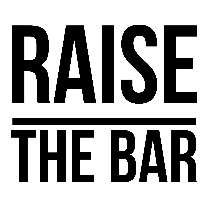 CAMPAIGN KICKOFF- RAISE THE BAR - SPONSORSHIP AGREEMENTWe are proud to welcome you as a sponsor for the 3rd Annual Raise the Bar event being held on Wednesday, September 29, 2021. The local celebrity bartending fundraiser and Campaign Kickoff event is again being held at Chet’s Place, 885 Tirzah Road Union Dale, PA 18470 from 6:00 p.m.- 8:00 p.m. All fees are due at the time this agreement is signed and endorsed. Please return the application and payment, no later than August 16, 2021 to: United Way of Susquehanna County, P.O. Box 365, New Milford, PA 18834. Please make checks payable to “United Way of Susquehanna County.”If you would like your logo displayed on our website, you must send us a 300 dpi or greater JPEG or PNG file to robin.unitedway@yahoo.com. If you do not provide a logo, we will not include it on our website. Sponsor NameSponsorship Package Name 							AmountMailing AddressContact PersonPhone NumberEmail Address									WebsiteSponsorship Signature							Date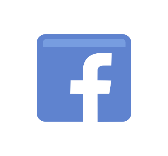 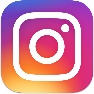 